ОБЪЯВЛЕНИЕИнициативная группа обращается к активным и неравнодушным землякам поддержать проект инициативного бюджетирования «Устройство ограждения школьного стадиона с. Аспа».Цель проекта: Сохранение и благоустройство территории школьного стадиона.В ходе реализации проекта планируется:Установка металлических столбов; Устройство ограждения из готовых металлических решетчатых панелей; Устройство калиток; Устройство ворот распашных с установкой столбовОбщая стоимость проекта 939 740,00 рублей, данный проект предусматривает:финансовое участие граждан в размере 10% от общей стоимости проекта 93 974,00 рубль;за счет средств краевого бюджета в размере 662 704,65 рублей;за счет средств местного бюджета в размере 183 061,35 рубль.Инициативная группаДо:После: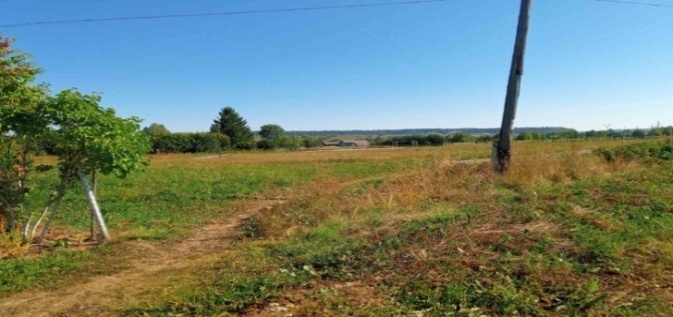 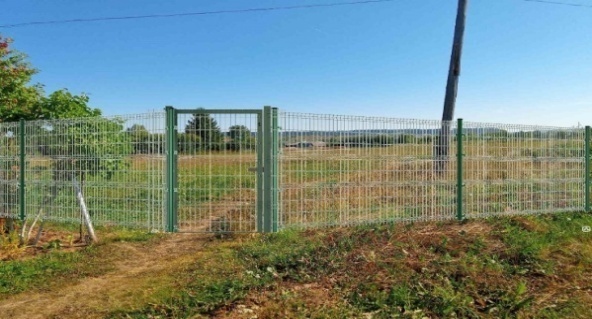 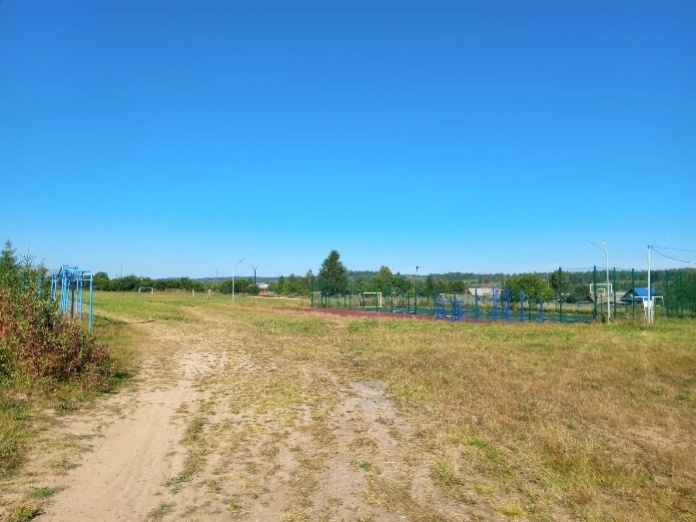 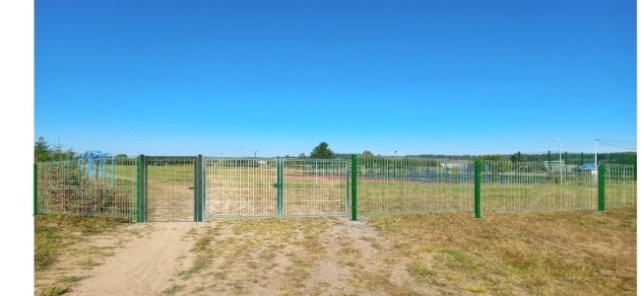 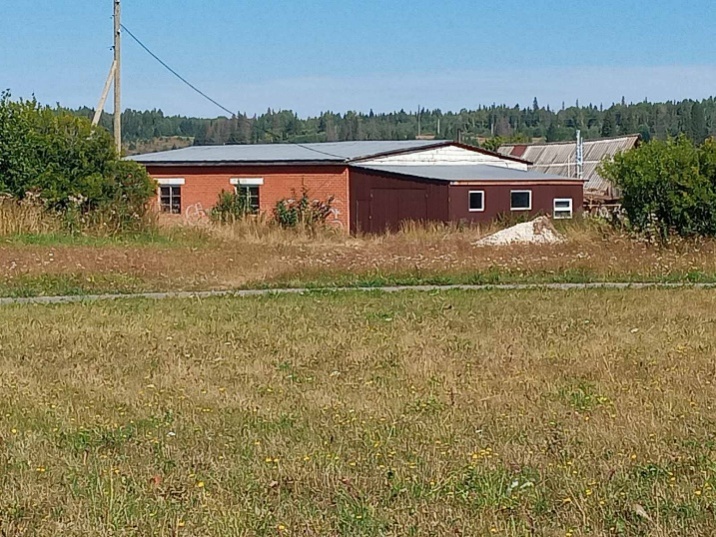 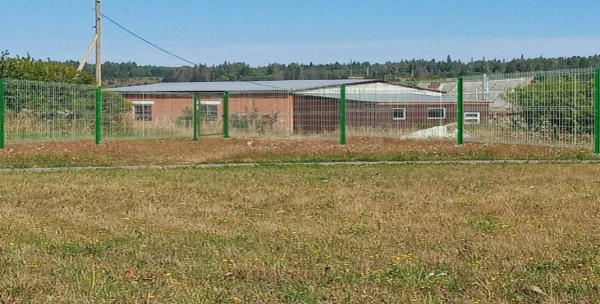 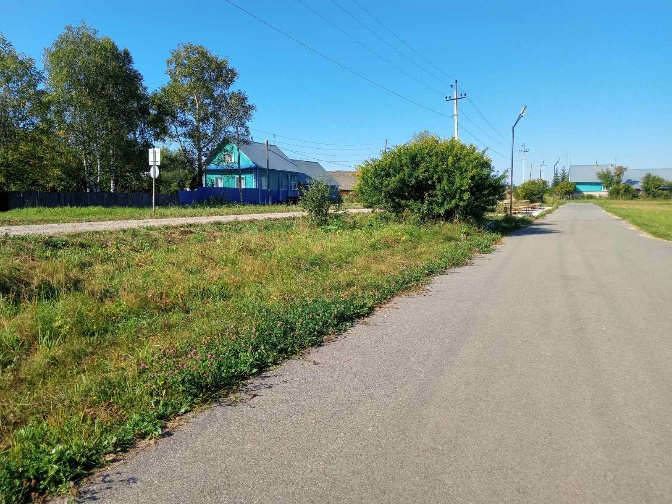 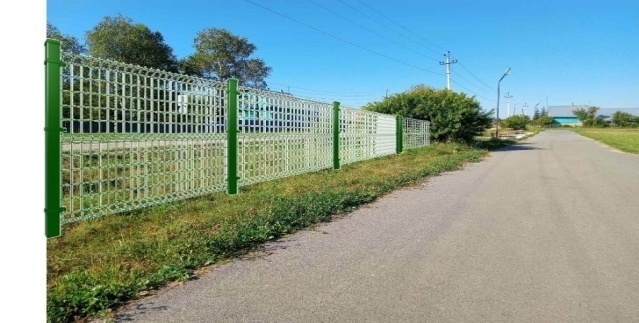 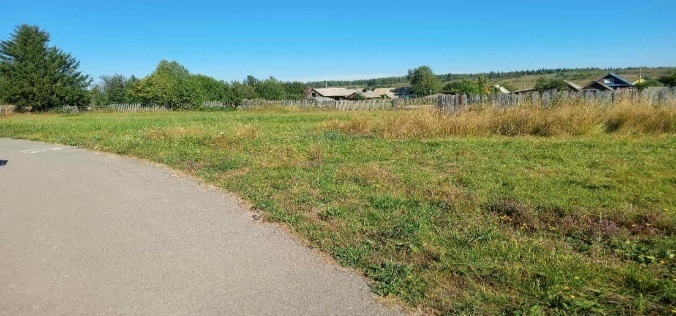 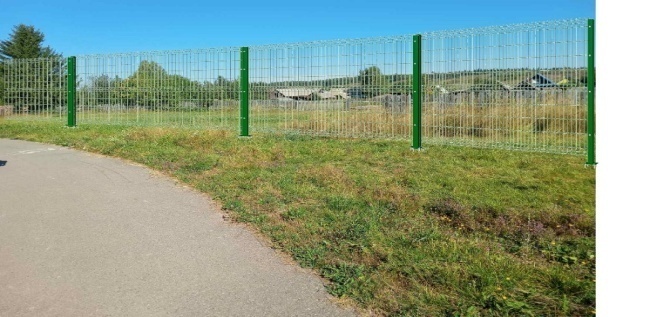 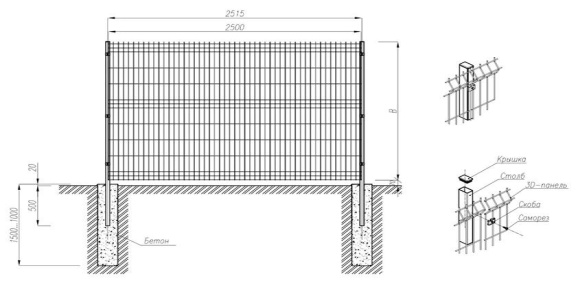 